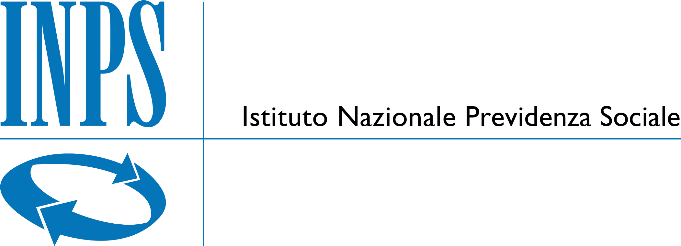 [Si ricorda che la Relazione Tecnica, dovrà essere redatta in lingua italiana, per un massimo 30 pagine (per pagina si intende una facciata di un foglio A4), copertina esclusa e indice compreso, utilizzando il carattere Verdana non inferiore a 10, e interlinea singola, margini normali (superiore 2,5 cm, inferiore/destra/sinistra 2 cm), in modo coerente con quanto previsto nel Capitolato Tecnico e stabilito dall’art. 15 del Disciplinare e dei relativi allegati, come di seguito riepilogati:]Il sottoscritto: ________________________________________________________Nato a: ___________________________________il _________________________Residente a: ____________________________________ Provincia di ___________via/piazza__________________________ n.° _____________________________in qualità di: (indicare la carica, anche sociale) ___________________________________________________________________dell’Operatore/Impresa: _______________________________________________con sede nel Comune di:___________________________ Provincia di ____________codice fiscale: ________________________________________________________partita I.V.A.: ________________________________________________________telefono: _________________________________________ fax ________________indirizzo di posta elettronica: ___________________________________________nella dedotta qualità, presenta la presente Relazione Tecnica ed accetta esplicitamente ed incondizionatamente tutte le obbligazioni e condizioni contenute nel Disciplinare di gara, nel Capitolato Tecnico, nello Schema di Contratto e negli altri allegati, dichiarando di essere disposto ad assumere l’affidamento «dell’organizzazione e della gestione dei servizi socio-educativi, di portierato h24, di guardiania, di centralino, di assistenza infermieristica e di trasporto passeggeri presso il Convitto dell’Inps “Luigi Sturzo” situato a Caltagirone (CT)», secondo quanto di seguito descritto.INDICEA. Servizio socio educativo – da pag. [...] a pag. [...]  A.1 Sistema organizzativo del servizio di assistenza socio-educativa, delle attività accessorie e delle metodologie tecnico operative applicate – da pag. [...] a pag. [...]A.2 Migliorie e servizi aggiuntivi rispetto a quanto descritto nel capitolato – da pag. [...] a pag. [...]B. Servizio di assistenza infermieristica – da pag. [...] a pag. [...]B.1 Organizzazione e svolgimento del servizio – da pag. [...] a pag. [...]B.2 Migliorie e servizi aggiuntivi rispetto a quanto descritto nel capitolato. – da pag. [...] a pag. [...]C. Servizio di trasporto bus navetta - da pag. [...] a pag. [...]C.1 Organizzazione e svolgimento del servizio – da pag. [...] a pag. [...]C.2 Migliorie e servizi aggiuntivi rispetto a quanto descritto nel capitolato – da pag. [...] a pag. [...]D. Servizio di centralino, portierato h24 e guardiania – da pag. [...] a pag. [...]D.1 Organizzazione e svolgimento del servizio – da pag. [...] a pag. [...]D.2 Migliorie e servizi aggiuntivi rispetto a quanto descritto nel capitolato – da pag. [...] a pag. [...][Luogo e Data]__________,___________.Operatore______________________			Sottoscrizione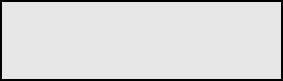 [in caso di RTI e consorzi ordinari costituendi, o aggregazioni tra imprese aderenti al contratto di rete sprovviste di soggettività giuridica, la presente Offerta tecnica deve essere sottoscritta da tutti gli operatori raggruppati, consorziati o aggregati]Operatore______________________			SottoscrizioneOperatore______________________			SottoscrizioneISTITUTO NAZIONALE PREVIDENZA SOCIALEDirezione Centrale Acquisti e AppaltiALLEGATO 7 AL DISCIPLINARE DI GARASCHEMA DI OFFERTA TECNICA Procedura aperta di carattere comunitario ai sensi dell’art. 60 del D.Lgs. n. 50/2016, in modalità dematerializzata, per l’affidamento della «organizzazione e gestione dei servizi socio-educativi, di portierato h24, di guardiania, di centralino, di assistenza infermieristica e di trasporto passeggeri presso il Convitto dell’Inps “Luigi Sturzo” situato a Caltagirone (CT)»CIG 8071175051Via Ciro il Grande, 21 – 00144 Romatel. +390659054280 C.F. 80078750587 - P.IVA 02121151001CRITERI DI VALUTAZIONE DELL’OFFERTA TECNICAPUNTEGGIO MASSIMOA. Servizio di assistenza socio-educativa e attività accessorieA. Servizio di assistenza socio-educativa e attività accessorie30A.1Sistema organizzativo del servizio di assistenza socio-educativa, delle attività accessorie e delle metodologie tecnico operative applicate18A.2Migliorie e servizi aggiuntivi rispetto a quanto descritto nel capitolato12B. Servizio di assistenza infermieristicaB. Servizio di assistenza infermieristica20B.1Organizzazione e svolgimento del servizio12B.2Migliorie e servizi aggiuntivi rispetto a quanto descritto nel capitolato8C. Servizio di trasporto con bus/navetta C. Servizio di trasporto con bus/navetta 10C.1Organizzazione e svolgimento del servizio6C.2Migliorie e servizi aggiuntivi rispetto a quanto descritto nel capitolato4D. Servizio di centralino, portierato h24 e guardiania D. Servizio di centralino, portierato h24 e guardiania 10D.1Organizzazione e svolgimento del servizio6D.2Migliorie e servizi aggiuntivi rispetto a quanto descritto nel capitolato4TOTALE PUNTEGGIO TECNICOTOTALE PUNTEGGIO TECNICO70